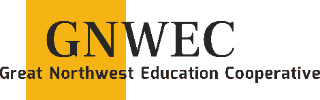 222 University AvePO Box 1964Williston, ND 58802-1964701.609.5681https://gnwec.org/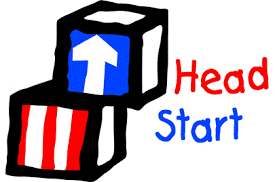 PO Box 730Williston, ND  58802(208) 216-6618908 411 Ave NEWalford City, ND 58854 Name: ______________________Address: 	Address/PO BoxPhone: ___________________________________City	State	ZipEmail: ______________________________________________Driver’s License? □Yes □NoEmergency contact: 	  I authorize GNWEC to contact my listed references and previous employersInitial here _______________References (3)Name: __________________________________ Relationship:  	Phone number:	Email:	_Name: __________________________________ Relationship:  	Phone number:	Email:	_Name: _______________________________ Relationship:	_Phone number:	Email:	_Document ChecklistResume/CVDriver’s license/Government issued IDCriminal Record Background CheckPlease be aware that all persons offered a position with GNWEC may be required to complete some or all of the following, prior to being able to begin work:Criminal History CheckCentral Background Registry with Child Care DivisionND Court searchProof of eligibility to work in the United States TB TestOccupational Health ScreenDepartment of Motor Vehicles CheckChild/Infant CPR/First Aid Certification/AEDTranscripts and/or diplomas/licenses (teacher positions)I understand that employment is contingent upon successful completion of the results of GNWEC background check. I fully understand that any misrepresentation of the foregoing information may be grounds for non- employment or dismissal.Signature	Date